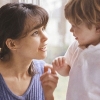 Используются альтернативные вопросы, типа: «Какую игрушку тебе дать, зайчика или куклу?» В ходе ответа ребенок обязательно должен использовать речь. Такая ситуация может быть создана искусственно. Например, при накрывании стола к обеду ребенку не кладут ложку. Взрослый задает вопрос: «Что тебе дать — чашку или ложку?» При такой формулировке вопроса создается вербальная ситуация с элементами имитации. Ребенок должен услышать подсказку в вопросе и повторить нужное ему слово. Необходимым условием успешной работы является использование в созданных ситуациях только того предметного словаря, который уже освоен ребенком в ходе предварительной работы.Речевое общение взрослого и ребенка должно быть оправданным на бытовом уровне. Поэтому следующий вид коммуникативной ситуации — общение в ходе выполнения поручения. Взрослый просит ребенка принести ту или иную игрушку, предмет посуды, предварительно переставив его с привычного на недоступное для ребенка место, например, на верхнюю полку шкафа. При этом важно предусмотреть, чтобы ребенок сам не мог достать предмет и был вынужден обратиться к взрослому. Взрослый в свою очередь стимулирует обращение ребенка: «Что ты хочешь взять? Машину? Как надо попросить? — Дай машину…» В качестве поощрения ребенок получает искомое. В этой ситуации, как мы видим, также используются элементы эхолалии. Третий вид коммуникативных ситуаций — опосредованное общение с игрушкой или с животными. В процессе игры типа «Дочки-матери», «В гостях у куклы Кати» и т.п. или ухода за животными и птицами, живущими у вас дома или в детском саду, взрослый поощряет ребенка к простейшим высказываниям: «Попроси у куклы чашку. Дай, Катя, чашку»; «Уложи мишку в кровать. Споем ему песенку. Баю-бай, мишка, баю-бай»; «Поговорим с попугайчиком. Хорошая, птичка, хорошая». Дети при этом воспроизводят не только отдельные слова, но и фразы, подражая взрослому интонационно. По мере наращивания словаря и появления простейшей фразы у ребенка формируется потребность в речевом общении. На этом этапе важно поощрять желание ребенка говорить. Его надо внимательно выслушать, похвалить, не стремиться исправить сразу же все ошибки.Одной из форм стимуляции потребности в речевом общении является похвала как положительное подкрепление достижений ребенка. Поэтому не скупитесь на хорошие слова и радостные восклицания.Очень полезно рассказывать о достижениях ребенка в его присутствии другим членам семьи. Если ребенок общается с удовольствием, и вы отмечаете всплеск его речевой активности, можете попытаться продемонстрировать его достижения, побуждая его к высказыванию: «Папа, послушай, как мы пели песенку для мишки. Баю-бай, мишка, баю-бай. Как Дима пел песенку…» Слова «скажи» и «повтори» по-прежнему остаются запретными. Если же ребенок стеснительный по характеру, то публично похвалить его нужно, а вот демонстрацию достижений можно отложить на более поздний период работы, когда он сам начнет проявлять активность в общении.Стимуляция речевого развития ребенка от 0 до 3 лет  В норме речь ребенка формируется в процессе общения с носителем языка через имитацию. При этом постепенно происходит «подгонка» детского языка к языку взрослого на основе неосознанного языкового анализа, синтеза и способности к лингвистическим обобщениям.  Таким образом, в ходе работы, прежде всего, необходимо добиться, чтобы у ребенка появилась потребность в общении.Попробуйте сделать следующее:Расположитесь с ребенком где-нибудь   в уютном уголке, например, на диване или на полу. Создайте интимную, доверительную обстановку: говорите негромко, ласково, не отдавайте приказаний, не отвлекайтесь. Возьмите любимую игрушку вашего ребенка. Организуйте с ней простейшую игру. Сопровождайте манипуляции с игрушкой звуками, звукоподражаниями. Очень важно, чтобы ваше участие не было слишком навязчивым, но, с другой стороны, вы должны сделать так, чтобы эта игра была совместной. Вы можете выбрать любую совместную деятельность, лучше доступную и интересную для ребенка игру. Например, у вас сын. Вы играете с ним в машинки. При этом вы катаете вместе с сыном машинку, изображая ее бибиканье: «Би-би» или «Ту-ту». Если у вас дочка, то надо выбрать игру, которая ей нравится, то, чем она может заниматься достаточно долгое время. Иногда детям нравится наблюдать, как падают кубики. В таком случае мы советуем заняться совместным собиранием пирамидки или другого сооружения с регулярным его разрушением, сопровождая последнее действие проговариванием слова «бах».Пытайтесь установить словесный контакт с сыном. В ходе игры спросите ребенка: «Как гудит машина?» И сами отвечаете на этот вопрос: «Би-би», — с удовольствием растягивая гласные. И если после двадцатого или тридцатого раза, когда у вас уже устали губы и язык произносить это «би-би», вы услышали робкое «би» от своего ребенка, знайте, что это маленькая победа! Похвалите его! Порадуйтесь вместе с ним! Разумеется, что вопрос можно несколько изменять, например: «Как гудит эта машина?», «А сейчас поедет синяя машина, как она гудит?» и пр. Можно переходить к реализации следующей задачи — формированию навыка эхолалии — отраженной речи. Для этого взрослый (мама, папа, бабушка, воспитатель яслей, в общем тот, кто занимается воспитанием ребенка) должен организовать специальное общение с ребенком в процессе совместной предметной деятельности или игры.Помните, нельзя использовать прямые инструкции: «Скажи», «Повтори»!